Guía N°3 Agosto Artes Visuales 2do Medio:La Escultura (Evaluación Formativa)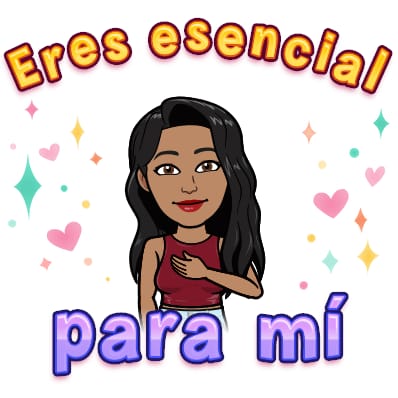 Queridas y queridos estudiantes, espero que te encuentres muy bien. Esta semana corresponde a la Evaluación Formativa y para un correcto envío de tu trabajo sigue las instrucciones.Para realizar nuestra Evaluación Formativa, tienes que tener a mano la información entregada en la Guía 1 (de agosto) sobre la Escultura, ya que debes completar un mapa conceptual.	Completa el mapa conceptual y una vez que lo tengas listo, debes:Enviar archivo Word (sólo el mapa conceptual) al correo: arozas@sanfernandocollege.cl (Profesora Alejandra Rozas)Asunto: Nombre Apellido Curso (por favor cumplir con este requisito)Plazo de entrega: Viernes 21 de julioTe adjunto la Pauta de Autoevaluación para que la completes y la envíes junto con al mapa conceptual.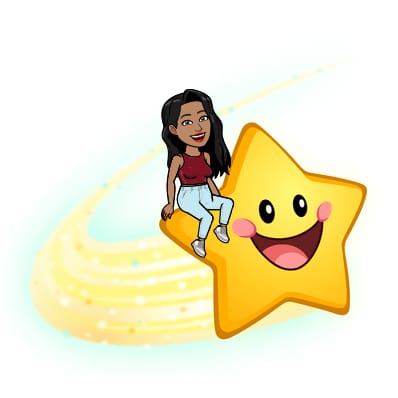 Si tienes dudas y/o preguntas escríbeme a arozas@sanfernandocollege.cl contesto los correos de lunes a viernes de 15:00 a 18:00 hrs. Recuerda SIEMPRE especificar tu nombre, apellido y curso junto a tu pregunta.Autoevaluación N°2 Artes Visuales: Mapa Conceptual EsculturaInstrucciones:Contesta marcando con una X el indicador que corresponde a tu desempeño.Sé consciente con tu respuesta.Esta es una autoevaluación que tú respondes y que debes adjuntar junto al envío de tu trabajo.Pauta de Retroalimentación:Mapa Conceptual EsculturaObservaciones: Esta es la pauta de retroalimentación es para que te guíes en tu trabajo, esta pauta la responde la profesora.NombreNombreNombreCursoFechaFecha2do medio D E FSemana lunes 17 al viernes 21 de agosto de 2020Semana lunes 17 al viernes 21 de agosto de 2020ContenidosObjetivos de AprendizajesHabilidadesLa EsculturaOA 2Crear trabajos y proyectos visuales basados en diferentes desafíos creativos, investigando el manejo de materiales sustentables en procedimientos de escultura y diseño.Apreciar y responder frente al ArteNombreNombreCursoFecha2do Medio D E FSemana lunes 17 al viernes 21 de agosto de 2020IndicadoresSiempreCasi siempreA vecesNuncaDesarrollé todas las guías didácticas enviadas.Me esforcé para realizar un buen trabajo.Trabajé de acuerdo a los lineamientos entregados por la profesora.Envié los trabajos solicitados cumpliendo con las instrucciones.Una vez que terminé de desarrollar las actividades, dejé mi lugar de trabajo limpio y ordenado.NombreNombreNombreCursoFechaFecha2do Medio D E FSemana lunes 17 al viernes 21 de agosto de 2020Semana lunes 17 al viernes 21 de agosto de 2020ContenidosObjetivos de AprendizajesHabilidadesEsculturaOA 2Crear trabajos y proyectos visuales basados en diferentes desafíos creativos, investigando el manejo de materiales sustentables en procedimientos de escultura y diseño.Expresar y Crear visualmenteTotalmente Logrado (TL)4 puntosLogrado (L)3 puntosMedianamente Logrado (ML)2 puntosEscasamente Logrado (EL)1 puntoCriterios TLLMLELEnvía trabajo cumpliendo con los requisitos solicitados de entrega.Completa recuadro indicando correctamente el significado de escultura.Nombra al menos 5 materialidades con las cuales se puede trabajar una escultura.Indica el tipo faltante en el cual se divide la escultura.Explica a qué se refiere el tipo de escultura faltante.Explica a qué se refiere una escultura Abstracta.